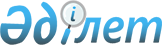 Салық төлеушілер үшін 2010 жылға арналған бірыңғай тіркелген салық ставкаларын белгілеу туралы
					
			Күшін жойған
			
			
		
					Алматы облысы Іле аудандық мәслихатының 2009 жылғы 23 желтоқсандағы N 28-101 шешімі. Алматы облысы Іле ауданының Әділет басқармасында 2010 жылғы 27 қаңтарда N 2-10-110 тіркелді. Күші жойылды - Алматы облысы Іле аудандық мәслихатының 2011 жылғы 18 мамырдағы N 47-197 шешімімен      Ескерту. Күші жойылды - Алматы облысы Іле аудандық мәслихатының 2011.05.18 N 47-197 Шешімімен       

Қазақстан Республикасының "Салық және бюджетке төленетін басқа да міндетті төлемдер туралы (Салық кодексі)" Кодексінің 422-бабына және Қазақстан Республикасының "Қазақстан Республикасындағы жергілікті мемлекеттік басқару және өзін өзі басқару туралы" Заңының 6-бабының 1-тармағының 15-тармақшасына сәйкес Іле аудандық мәслихатыШЕШІМ ҚАБЫЛДАДЫ:



      1. Қызметін бір әкімшілік-аумақтық бірліктің аумағында жүзеге асыратын барлық салық төлеушілер үшін 2010 жылға арналған бірыңғай тіркелген салық ставкалары белгіленсін.



      2. 2009 жылы 5 қаңтарда қабылданған "2009 жылға арналған бірыңғай тіркелген салық ставкаларын белгілеу туралы" N 17-58 шешімі (2009 жылғы 2 ақпанда Іле аудандық әділет басқармасының нормативтік құқықтық актілерді мемлекеттік тіркеу тізілімінде енгізілген N 10-02/85, 2009 жылы 6 наурызда N 13 (4276) "Іле таңы" газетінде жарияланған) 2010 жылдың 1 қаңтарынан бастап қолданыстан алынып, күші жойылсын.



      3. Осы шешімнің орындалуына бақылау жасау бюджет, әлеуметтік экономикалық даму, көлік, құрылыс, байланыс, өнеркәсіп, ауыл шаруашылығы және кәсіпкерлік мәселелері жөніндегі тұрақты комиссиясына (Карпов Дмитрий Павлович) тапсырылсын.



      4. Осы шешім ресми басылымда жарияланғаннан кейін он күндік мерзім өткеннен соң бастап қолданысқа енгізіледі.      Сессия төрайымы                            Түстүкбаева Ә      Аудандық мәслихат хатшысы                  Ыдрышева Ф.

Іле аудандық мәслихатының

2009 жылғы 23 желтоқсандағы

N 28-101 шешімімен

бекітілген 

Қызметін бір әкімшілік-аумақтық бірліктің

аумағында жүзеге асыратын барлық салық төлеушілер

үшін 2010 жылға арналған бірыңғай тіркелген

салық ставкасының мөлшері
					© 2012. Қазақстан Республикасы Әділет министрлігінің «Қазақстан Республикасының Заңнама және құқықтық ақпарат институты» ШЖҚ РМК
				Рет NСалық салу объектісінің

атауыБірыңғай тіркелген салықтың

базалық ставкаларының мөлшері

(айлық есептік көрсеткіш

бойынша – 1413 теңге)1Бір ойыншымен ойын өткізуге арналған, ұтыссыз ойын автоматы62Біреуден артық ойыншылардың қатысуымен ойын өткізуге арналған ұтыссыз ойын автоматы103Ойын өткізу үшін пайдаланатын дербес компьютер24Ойын жолы (боулинг)255Карт66Бильярд үстелі10